اللجنة المعنية بحقوق الإنسان		قرار اعتمدته اللجنة بموجب البروتوكول الاختياري، بشأن البلاغ رقم 2786/2016* **بلاغ مقدم من:	م. م. س.الشخص المدعى أنه ضحية:	صاحبة البلاغ الدولة الطرف:	الدانمركتاريخ تقديم البلاغ:	13 تموز/يوليه 2016 (تاريخ الرسالة الأولى)المسائل الموضوعية:	الإبعاد إلى اليونان	قررت اللجنة المعنية بحقوق الإنسان في جلستها المعقودة في ٢٥ تموز/يوليه ٢٠١٩ وقف النظر في البلاغ رقم 2786/2016، لأن صاحبة البلاغ قررت العودة إلى اليونان لزيارة زوجها المريض ولأن المحامي طلب إلى اللجنة وقف النظر في البلاغ.الأمم المتحدةCCPR/C/126/D/2786/2016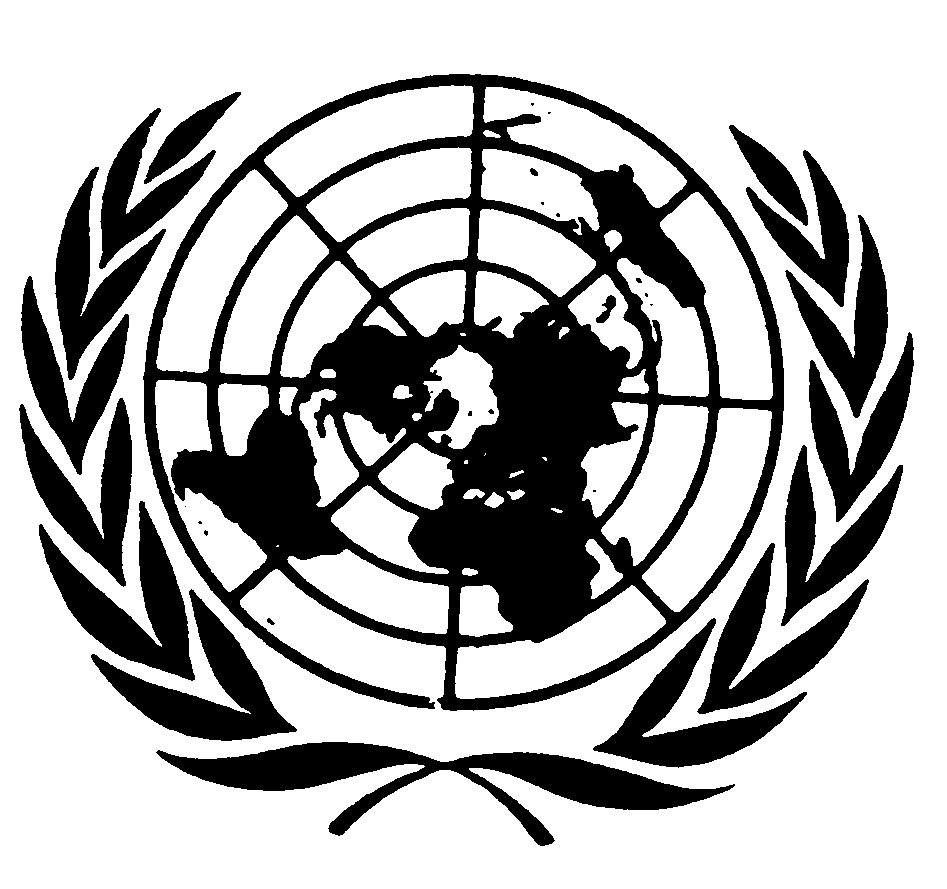 العهد الدولي الخاص بالحقوق المدنية والسياسيةDistr.: General3 October 2019ArabicOriginal: English